แผนการจัดการเรียนรู้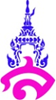 กลุ่มสาระการเรียนรู้ศิลปะ (ทัศนศิลป์) 				ประถมศึกษาปีที่ ๔หน่วยการเรียนรู้ที่๑   เรื่อง มนุษย์มหัศจรรย์			เวลาเรียน  ๘   ชั่วโมงเรื่อง	เส้น สี รูปร่าง พื้นผิว					เวลาเรียน   ๘ ชั่วโมงมาตรฐานการเรียนรู้ สาระที่๑ ทัศนศิลป์	มาตรฐาน ศ.๑.๑	สร้างสรรค์งานทัศนศิลป์ตามจินตนาการและความคิดสร้างสรรค์ วิเคราะห์ วิพากษ์วิจารณ์คุณค่างานศิลป์ ถ่ายทอดความรูสึก ความคิดต่องานศิลปะอย่างอิสระ	มาตรฐาน ศ.๑.๒ เข้าใจความสัมพันธ์ระหว่างทัศนศิลป์ ประวัติศาสตร์ และวัฒนธรรม เห็นคุณค่างานทัศนศิลป์ที่เป็นมรดกทางวัฒนธรรม ภูมิปัญญาท้องถิ่น ภูมิปัญญาไทย และสากลสาระสำคัญ 		ทัศนธาตุ มีส่วนสำคัญต่อการสร้างงานศิลปะ เช่น รูปร่าง รูปทรง สี พื้นผิว เป็นต้น ดังนั้นทัศนธาตุคือจุดสำคัญที่ขาดไม่ได้ต่อการสร้างงานศิลปะผลการเรียนรู้ที่คาดหวัง	๑.นักเรียนมีความรู้ความเข้าใจเกี่ยวกับการใช้ เส้น สี รูปร่าง พื้นผิว และพื้นที่ว่างในธรรมชาติ	 ๒. นักเรียนสามารถอธิบายความหมาย เส้น สี รูปร่าง พื้นผิว และพื้นที่ว่างในธรรมชาติ	๓. นักเรียนสามารถวาดภาพตามแบบที่กำหนดให้ได้	๔. นักเรียนสามารถตกแต่งเพิ่มเติมภาพให้สวยงามได้	๖. นักเรียนสามารถอธิบายขั้นตอนวิธีการวาดภาพ  และการแก้ปัญหาในการทำงานได้	๗. นักเรียนสามารถมีความคิดสร้างสรรค์ใหม่ๆและมีความสนุกสนานเพลิดเพลินในการแสดงออกได้อย่างอิสระ	๘. นักเรียนสามารถทำงานร่วมแบผู้อื่นได้อย่างมีความสุข (เก่ง  ดี  มีสุข)สาระการเรียนรู้	ลักษณะของเส้นประเภทต่าง ๆ เช่น เส้นตรง เส้นสลับฟันปลา เส้นแนวตั้ง เป็นต้น	ลักษณะของรูปร่าง รูปทรง 	อิทธิพลของ สีกระบวนการเรียนรู้ (ชั่วโมงที่ ๑-๒)  	ขั้นนำ			๑. นักเรียนและครูร่วมกันสนทนาลักษณะของเส้น และความสำคัญของเส้นว่ามีความสำคัญอย่างไรต่อการสร้างงานศิลปะ	ขั้นกระบวนการเรียนรู้			๑.ครูให้นักเรียนศึกษาจากใบความรู้  เรื่อง ความหมายของเส้น อย่างเข้าใจ			๒. นักเรียนแบ่งกลุ่ม ๕ กลุ่ม กลุ่มละไปศึกษาเกี่ยวกับลักษณะของเส้นประเภทต่าง ๆ และการนำเส้นแต่ละประเภทไปสร้างสรรค์งานประเภทต่าง ๆ พร้อมทั้งให้นักเรียนจดบันทึกมาส่งครู			๓. ครูเลือกตัวแทนนักเรียนแต่ละกลุ่มออกมารายงานความหมายของเส้น  และประโยชน์ของเส้นประเภทต่าง ๆ  ที่นำไปใช้งานสร้างสรรค์งานประเภทต่าง ๆ			๔. นักเรียนและครูร่วมกันสนทนาลักษณะของเส้นเพิ่มเติมจากที่นักเรียนได้ศึกษามา โดยครูอธิบายเพิ่มเติมจากที่นักเรียนได้ศึกษามา		๕. ครูเสริมแรงโดยการชื่นชมนักเรียนที่ออกมาอธิบายหน้าชั้นเรียนขั้นสรุป	๑.นักเรียนและครูร่วมกันสรุปความรู้ที่ได้จากการทำกิจกรรมกระบวนการเรียนรู้ (ชั่วโมงที่ ๓ - ๔)  	ขั้นนำ			๑.นักเรียนและครูร่วมกันสนทนาลักษณะของรูปร่าง รูปทรง รูปร่างที่นักเรียนเห็น เป็นรูปร่างแบบใด เช่น ต้นไม้ เป็นรูปร่างธรรมชาติ หรือ รูปทรงธรรมชาติ เป็นต้น	ขั้นกระบวนการเรียนรู้			๑.ครูให้นักเรียนศึกษาจากใบความรู้  เรื่อง ประเภทรูปร่าง รูปทรง จากใบความรู้ที่ครูได้จัดเตรียมให้			๒. ครูให้นักเรียนแบ่งกลุ่มออกเป็น ๔ กลุ่ม ออกไปศึกษาลักษณะของรูปร่าง  รูปทรง ว่ามีความแตกต่างกันอย่างไร  พร้อมทั้งให้นักเรียนจดบันทึกมาส่งครู			๓. ครูให้นักเรียนแต่ละกลุ่มที่ไปศึกษาลักษณะของรูปร่าง รูปทรง โดยให้แต่ละกลุ่มเขียนบันทึกแยกประเภทของรูปร่าง และรูปทรง มาส่งครู			๔.นักเรียนนำความรู้เรื่องรูปร่างมาสร้างสรรค์ผลงาน โดยการออกแบบเมนูอาหารที่มีประโยชน์ เมื่อนักเรียนวาดเสร็จเรียบร้อย ออกมานำเสนอผลงานหน้าชั้นเรียนขั้นสรุป	๑. นักเรียนและครูร่วมกันสรุปลักษณะของรูปร่างและรูปทรง โดยให้นักเรียนสังเกตรูปภาพที่นักเรียนเห็น โดยให้นักเรียนสามารถกำหนดรูปภาพได้ว่า  รูปภาพที่นักเรียนเห็น เป็นรูปภาพประเภทใด ครูอธิบายเพิ่มเติมกระบวนการเรียนรู้ (ชั่วโมงที่ ๕-๖)  	ขั้นนำ			๑. นักเรียนและครูร่วมกันสนทนา ประเภทของรูปภาพ ว่ามีความแตกต่างกันอย่างไร โดยครูสุ่มนักเรียนตอบ  หลังจากที่นักเรียนได้ศึกษาแล้ว	ขั้นกระบวนการเรียนรู้			๑. ครูให้รูปภาพแต่ละรูปแก่นักเรียน  ให้นักเรียนได้ศึกษาจากป้ายความรู้หน้าชั้นเรียน   			๒. นักเรียนแบ่งกลุ่ม ๕ กลุ่ม แต่ละกลุ่มไปศึกษาเกี่ยวกับประเภทของรูปภาพแต่ละประเภทไปสร้างสรรค์งานประเภทต่าง ๆ พร้อมทั้งให้นักเรียนจดบันทึกมาส่งครู 			๓. ครูอธิบายลักษณะของรูปภาพแต่ละรูปภาพว่ามีความแตกต่างกัน และวิธีการสร้างสรรค์งาน โดยการนำเอารูปร่าง หรือรูปทรงมาสร้างเป็นงานศิลปะ ประเภทต่างได้			๔. นักเรียนและครูร่วมกันสนทนา  ลักษณะของภาพที่นักเรียนได้ปฏิบัติ  พร้อมทั้งครูสุ่มนักเรียนออกมาอธิบายรูปภาพที่นักเรียนได้วาดขึ้นขั้นสรุป	๑.นักเรียนและครูร่วมกันสรุปความรู้ที่ได้จากการทำกิจกรรมกระบวนการเรียนรู้ (ชั่วโมงที่ ๗-๘)  	ขั้นนำ		๑. นักเรียนและครูร่วมกันสนทนาลักษณะของลักษณะของสี โดยครูได้สุ่มนักเรียนตอบคำถาม เช่น สีแดงให้ความรู้สึกอย่างไร โดยให้นักเรียนตอบ แสดงความคิดเห็นอย่างอิสระ	ขั้นกระบวนการเรียนรู้			๑. ครูให้นักเรียนศึกษาจากใบความรู้หน้าชั้นเรียน เรื่อง อิทธิพลของสี  			๒. ครูให้นักเรียนแบ่งกลุ่มออกเป็น 4 กลุ่ม ออกไปศึกษาลักษณะของวรรณะของสี โดยให้นักเรียนจดบันทึกมาส่งครู			๓. ครูให้นักเรียนแต่ละกลุ่มส่งตัวแทนออกมารายงาน จากหัวข้อที่ครูกำหนดให้ จนครบกำหนดทุกกลุ่ม โดยครูคอยให้คำปรึกษา			๔. นักเรียนนำความรู้มาสร้างสรรค์เป็นผลงาน มนุษย์พันธุ์ใหม่ 		๕. นักเรียนและครูร่วมกันสนทนาลักษณะของวรรณะของสี และการแยกประเภทของสี โดยครูอธิบายหลักการของการสังเกต และลักษณะการนำไปใช้ในการวาดภาพต่อไปขั้นสรุป	๑.นักเรียนและครูร่วมกันสรุปความรู้ที่ได้จากการทำกิจกรรมสื่อ/นวัตกรรมการเรียนรู้		๑. ดินสอ	๒. สีโปสเตอร์การวัดและประเมินผล	๑. วิธีการวัดประเมินผล		๑. สังเกตพฤติกรรมของนักเรียนในการปฏิบัติงาน		๒. ผลงานจากกิจกรรม	๑. เครื่องมือการวัดประเมินผล		๑. แบบสังเกตพฤติกรรม		๒. แบบบันทึกคะแนนผลงานนักเรียน	๓. เกณฑ์การประเมิน๑.การประเมินพฤติกรรม	๑ หมายถึง ควรปรับปรุงแก้ไข	๒  หมายถึง  พอใช้	๓  หมายถึง  ดี 	๔  หมายถึง  ดีมาก		๒. การประเมินผลงานนักเรียน	0 – ๔ ควรปรับปรุง	๕ – ๖ พอใช้	๗ – ๘ ดี 	๕-๑๐ ดีมาก		๓. การประเมินการปฏิบัติงาน	๑ หมายถึง ควรปรับปรุงแก้ไข	๒  หมายถึง  พอใช้	๓  หมายถึง  ดี 	๔  หมายถึง  ดีมากการบูรณาการกับสาระการเรียนรู้อื่น	...................................................................................................................................................................................................................................................................................................................................................................................................................................................................................................................................................................................................................................................................................................................................................................................................................................................................กิจกรรมเสนอแนะ	.....................................................................................................................................................................................................................................................................................................................................................................................................................................................................................................................................................................................................................................................................................................................................................................................................................................................................						ลงชื่อ.................................................................ผู้สอน							     (อาจารย์พิชัย  นิยมธรรม)						ลงชื่อ...........................................................................							     (อาจารย์พิชัย  นิยมธรรม)							หัวหน้ากลุ่มสาระการเรียนรู้ศิลปะ						ลงชื่อ.......................................................................							     (อาจารย์วินิตา  แน่ประโคน)						 		ฝ่ายวิชาการบันทึกหลังการสอน1. จุดประสงค์การเรียนรู้	1. .........................................................................................................................................................	2. .........................................................................................................................................................	3. .........................................................................................................................................................2. ปัญหา / อุปสรรค์ในการสอน	1. .........................................................................................................................................................	2. .........................................................................................................................................................	3. .........................................................................................................................................................3. แนวทางการแก้ปัญหา / ข้อเสนอแนะ	1.  ........................................................................................................................................................	2. .........................................................................................................................................................	3. .........................................................................................................................................................						ลงชื่อ.................................................................ผู้สอน							(อาจารย์พิชัย  นิยมธรรม)						      วันที่............./ .............../............